			    		 บันทึกข้อความ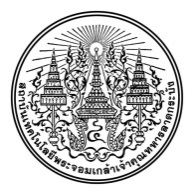 หน่วยงาน  คณะสถาปัตยกรรมศาสตร์   ………………………………………………………………………  โทร. ………………………ที่       อว 7003 (.....)/………………………………………………       วันที่  ..........................................................................เรื่อง   ขออนุมัติใช้เงินรายได้เป็นค่าตอบแทนอาจารย์ที่ปรึกษาวิทยานิพนธ์ ระดับปริญญาตรีเรียน    อธิการบดี	ด้วยภาควิชา..............................................................   ได้กำหนดให้มีการสอบวิชาวิทยานิพนธ์ของนักศึกษาระดับปริญญาตรี หลักสูตร........................................................ สาขาวิชา.................................................. ชั้นปีที่ ........ ประจำปีการศึกษา .................. ในระหว่างวันที่ .............................................นั้น  ภาควิชาจึงมีความประสงค์ขออนุมัติใช้เงินรายได้เป็นค่าตอบแทนอาจารย์ที่ปรึกษาวิทยานิพนธ์ (จำนวนวิทยานิพนธ์ .............. เรื่อง x………………….บาท)   เป็นเงิน .............................บาท (.................................................................)  ตามประกาศสถาบัน เรื่อง การจ่ายเงินเป็นค่าตอบแทนเกี่ยวกับการจัดการสอน พ.ศ. 2563 และตามคำสั่งแต่งตั้ง...............................................ที่แนบมา    ซึ่งจำนวนเงินที่ใช้ในการดำเนินการมีรายละเอียดและรหัสดังนี้        จากแหล่งเงิน          รายได้	จึงเรียนมาเพื่อโปรดพิจารณาอนุมัติคณะสถาปัตยกรรมศาสตร์รหัสคณะ02ภาควิชา..................................รหัสภาควิชา.........กองทุนเพื่อการศึกษารหัสกองทุน0200แผนงานการจัดการศึกษาอุดมศึกษารหัสแผนงาน09007งาน- กิจกรรมหลัก   งานจัดการศึกษาด้านวิทยาศาสตร์ฯรหัส - กิจกรรมหลัก0102    - กิจกรรมรอง     สถาปัตยกรรมศาสตร์      - กิจกรรมรอง23    - กิจการย่อย        ปริญญาตรี      - กิจกรรมย่อย211งบรายจ่าย   งบดำเนินงานรหัสรายจ่าย52000ประเภทรายจ่าย  ค่าตอบแทนรหัสประเภทรายจ่าย52300ค่าใช้จ่ายค่าตอบแทนอาจารย์ที่ปรึกษารหัสค่าใช้จ่าย5101020026จำนวนเงิน.......................... บาท (...........................................................).......................... บาท (...........................................................).......................... บาท (...........................................................)